Согласован с Советом родителей Протокол от 17.08.2023 №3 Учебный планк адаптированной  образовательной программе дошкольного образования для обучающихся с ЗПР                                     на  2023-2024 учебный год                                                              Узловая2023Учебный планк адаптированной  образовательной программе дошкольного образования для обучающихся с ЗПР (6-7 лет)ПОЯСНИТЕЛЬНАЯ ЗАПИСКА Обязательная  часть учебного плана составлена  на основе АОП ДО для обучающихся с ЗПР  МКДОУ д/с комбинированного вида № 19 . В реализации учебного плана используются следующие методические пособия:И.А. Морозова, М.А. Пушкарева «Ознакомление с окружающим миром» Конспекты занятий для работы с детьми с ЗПР.,2021 г.;И.А. Морозова, М.А. Пушкарева «Развитие элементарных математических представлений. Конспекты занятий. Для работы с детьми с ЗПР», 2021 г.;- И.А. Морозова, М.А. Пушкарева «Развитие речевого восприятия», 2020 г.Н.Е.Веракса, О.Р.Галимов «Познавательно-исследовательская деятельность»,2017гК.Ю.Белая «Формирование основ безопасности у дошкольников» для занятий с детьми с 2-7 лет(2017 г);- Кириллова Ю.А. «Картотека подвижных игр в спортивном зале и на прогулке для детей   с ТНР с 6до 7 лет, 2016 г.;-Кириллова Ю.А. «Растем, развиваемся, физкультурой занимаемся», 2015г.;- Нищева Н.Ю. «Обучение грамоте детей дошкольного возраста», 2015г.- О.Э.Литвинова «Рисование. Лепка. Аппликация с детьми дошкольного возраста с ТНР»,-Р.Э. Литвинова «Конструирование с детьми дошкольного возраста»- Судакова Е.А. «Логопедические музыкально-игровые упражнения для дошкольников», 2015гПродолжительность занятий не более 30 минут. Продолжительность дневной суммарной образовательной нагрузки – не более 90 мин. Перерывы между занятиями – не менее 10 минут. Занятия по формированию целостной картины мира, расширению кругозора; формированию элементарных математических представлений; ККРЗ (комплексно- коррекционно-развивающее занятие); развитие речи, подготовка к обучению грамоте-  проводится учителем-дефектологом.  Занятия  : аппликация, лепка, рисование, конструированию/ручной труд, социальному развитию (азбука общения) проводится воспитателем. Чтение художественной литературы, игры с природным материалом, игры, направленные на сенсорное развитие, обучение сюжетно-ролевым играм проводится в блоке совместной деятельности. В летний период  занятия не проводятся. Организуются подвижные и спортивные игры, спортивные праздники, экскурсии и деятельность художественно-эстетического цикла, а также увеличивается продолжительность прогулок.Диагностическое обследование детей учителем-дефектологом проводится первые две недели сентября и последние две недели мая.Учитель-дефектолог организует коррекционную работу по подгруппам с воспитателем во время занятий, а также индивидуально  занимается с воспитанниками в часы, отведённые на совместную деятельность с детьми во время режимных моментов. Обследование детей педагогом-психологом проводится в сентябре и последние две недели мая. По итогам обследования проводится индивидуальная, индивидуально-подгрупповая коррекционная работа с детьми. Педагог-психолог  осуществляет коррекцию психических процессов, во время, отведенное для совместной деятельности в ходе режимных моментов. Учитель-логопед осуществляет индивидуальную коррекцию речевых нарушений с детьми во время, отведённое на совместную деятельность с воспитанниками в ходе режимных моментов.В часть формируемую участниками образовательных отношений учебного плана в целях реализации приоритетного социально-личностного  направления  в  группе выносится занятие по социальному развитию  «Формирование навыков общения». Занятие  организуется по парциальной программе Л. М. Шипицыной «Азбука общения» -1 раз в неделю.Изучение детьми Тульского края осуществляется во время  образовательной деятельности познавательно-речевого цикла (продолжительностью 4 часа 30 минут в год) и художественно-эстетического цикла (продолжительностью 3 часа в год)УТВЕРЖДЕНПедагогическим советомпротокол от 18.08.2023 №6УТВЕРЖДЕНприказом по МКДОУ д/скомбинированного вида № 19от 18.08.2023  № 48-д          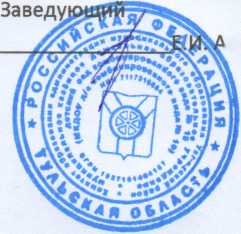 Перечень предметов и дисциплин6-7 летПеречень предметов и дисциплинКол-во часов в нед.1Формирование целостной картины мира, расширение кругозора25 мин /12ФЭМП, развитие мышления25 мин / 13Конструирование/ручной труд25 мин/14ККРЗ25  мин /15Развитие речи25  мин/16Подготовка к обучению грамоте25 мин /17Физическаякультура75 мин /3( из них-1 на улице)78Рисование25 мин / 19Лепка/аппликация25 мин / 110Музыкальное25 мин /2 11Социальное развитие. Азбука общения25  мин/1Кол.зан/недВсего часов14 зан. – 5 ч 50 мин мин.